                                                                            Escola Municipal de Educação Básica Augustinho Marcon.                                                                            Catanduvas (SC), 31 de agosto a 04 de setembro de 2020.                                                                            Diretora: Tatiana M. B. Menegat.                                                                                                                                                                                                   Assessora Técnica-Pedagógica: Maristela Apª. B. Baraúna.                                                                            Assessora Técnica-Administrativa: Margarete P. Dutra.                                                                                                                                                               Professora: Angela Marilha Garcia Miotto.                                                                            3ª Anos “1” e “2”    Sequência Didática: A Terra no UniversoAs atividades dessa semana deverão ser realizadas na apostila – História – Sistema Aprende Brasil;Caso haja alguma dúvida, pode entrar em contato com a professora Angela no WhatsApp particular 99136-9117.Disciplina: HistóriaNessa semana você vai estudar mais informações a respeito da história da cidade onde vive e poderá viajar no tempo para conhecer o modo de vida nas cidades do passado.Antes de fazer as atividades ou quando estiver realizando-as assista o vídeo disponibilizado pelo Sistema Aprende Brasil, que foi postado no grupo do WhatsApp do 3º Ano na segunda-feira. A CIDADE ONDE EU MORO: página 15, leia a canção, converse com seus pais ou responsáveis e registre as respostas nos espaços em branco;O MEU, O SEU E OS NOSSOS LUGARES: página 16, leitura;ATIVIDADES: página 17;DAS ALDEIAS ÀS PRIMEIRAS CIDADES: páginas 18 e 19, leituraCIDADES: PASSADO E PRESENTE: página 20, leituraATIVIDADES: página 21;A MEMÓRIA DAS CIDADES: páginas 22 e 23, leitura (A pesquisa sugerida na página 22 não precisa fazer);ATIVIDADES: página 24.OBSERVAÇÕES: Mande uma foto da atividade DE OLHO NO FUTURO (página 24) que você irá realizar no material de apoio, até dia 04 de setembro que será anexada no portal SGE (SISTEMA DE FREQUÊNCIA).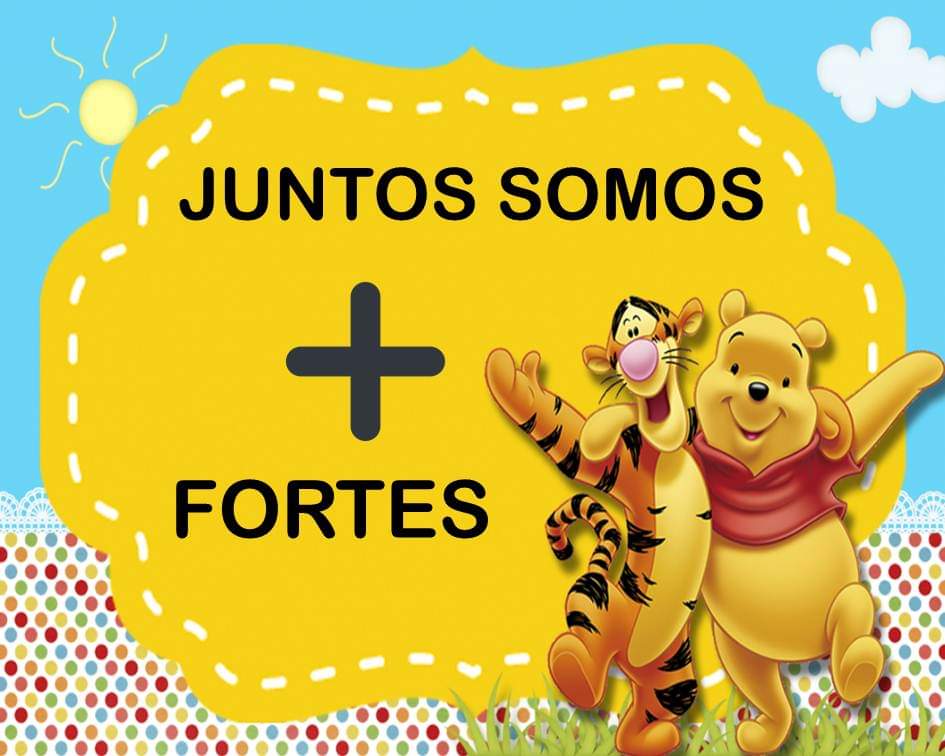 